СОВЕТ  ДЕПУТАТОВСЕЛЬСКОГО  ПОСЕЛЕНИЯ  ПЕТРОВСКИЙ  СЕЛЬСОВЕТ Добринского  муниципального  района Липецкой области8-я сессия  VI-го созываРЕШЕНИЕ15.03.2021г.                    п.свх.Петровский                 № 29-рсОб отчете главы администрации сельского поселения Петровский сельсовет о проделанной работе в 2020 году        В соответствии Федеральным законом от 06.10.2003г. № 131-ФЗ « Об общих принципах организации местного самоуправления в Российской Федерации», руководствуясь Уставом сельского поселения Петровский сельсовет и учитывая решение постоянных комиссий  Совет депутатов сельского поселения Петровский сельсоветРЕШИЛ:1. Отчет главы администрации сельского поселения Петровский сельсовет принять к сведению (прилагается).2. Признать работу администрации сельского поселения в 2020 году удовлетворительной.3. Рекомендовать администрации сельского поселения продолжать работу по благоустройству в  населенных пунктах поселения.4. Направить указанный нормативно-правовой акт главе сельского поселения для подписания и официального обнародования.5. Настоящее решение вступает в силу со дня его обнародования.Председатель Совета депутатовсельского поселенияПетровский сельсовет                                                     С.Ю.МерчукПринятРешением Совета депутатовсельского поселенияПетровский сельсовет№ 29-рс от 15.03.2021г.Отчет главы администрации сельского поселения Петровский сельсовет о проделанной работе в 2020 годуДорогие односельчане!Сегодня  я подведу основные итоги работы за прошедший 2020 год.Деятельность администрации Петровского сельского поселения в минувшем периоде строилась в соответствии с федеральным и областным законодательством, Уставом сельского поселения. Вся работа администрации направлена на решение вопросов местного значения в соответствии с требованиями Федерального закона от 06.10.2003 131-ФЗ «Об общих принципах организации местного самоуправления в РФ».Главным направлением деятельности администрации является обеспечение жизнедеятельности населения, что включает в себя, прежде всего, содержание социально-культурной сферы, благоустройство территории поселения;  освещение улиц; работа по предупреждению и ликвидации последствий чрезвычайных ситуаций, обеспечение первичных мер пожарной безопасности и многое другое. Эти полномочия осуществляются путем организации повседневной работы администрации поселения, подготовки нормативных документов, осуществления личного приема граждан Главой администрации поселения и специалистами, рассмотрения письменных и устных обращений.В соответствии с Федеральным законом «Об обеспечении доступа к информации о деятельности государственных органов и органов местного самоуправления», для информирования населения о деятельности администрации и Совета депутатов используется официальный сайт администрации Петровского сельского поселения, на котором размещаются нормативные документы, регламенты оказываемых муниципальных услуг, бюджет и отчет об его исполнении, сведения о доходах и расходах муниципальных служащих, а также много другое. Основной задачей сайта является обеспечение гласности и доступности информации о деятельности органов местного самоуправления Петровского сельского поселения  и принимаемых ими решениях.Территория Петровского сельского поселения составляет 12288, 5 га, площадь населенных пунктов – 458 га, земли сельскохозяйственного назначения – 11624,8 га.В состав Петровского сельского поселения входят 8 населенных пунктов: село Новопетровка, деревня Покровка, посёлок Политотдел, посёлок совхоза Петровский, деревня Ржавец, деревня Николаевка, село Васильевка, село Среднее. Общая протяженность дорожной сети 31,9 км, в том числе дорог с асфальтобетонным покрытием – 30,1 км. Все населенные пункты на территории поселения соединены асфальтированными дорогами.Численность населения сельского поселения по состоянию на 01.01.2021 года составляет 2366 человек, что на 31 человека меньше прошлого года (на 01.01.2020 г. – 2397 чел.): из них пенсионеры – 693 чел., дети и подростки до 18 лет – 370 чел., население трудоспособного возраста – 1303 чел. Сокращение численности населения вызвано увеличением смертности (в 2020 году умерло 45 человек) среди трудоспособного населения в связи с пандемией.Количество рожденных в 2020 году по сравнению с 2019 годом уменьшилось и составило – 14 детей.На территории сельского поселения работают 1 школа, 1 детский сад, 1 ФАП, 1 больница, 1 поликлиника, 2 почтовых отделения, 3 библиотеки, 2 дома культуры, 1 сельский клуб, жители обеспечены торговым обслуживанием. На территории поселения функционируют 12 объектов розничной торговли.В МБОУ СШ п.Петровский обучается 199 детей, в МАДОУ д/с п.Петровский – 68 детей. Очередь в дошкольные учреждения отсутствует.Население трудится на предприятиях, расположенных на территории Петровского сельского поселения , п.Добринка, г.Липецк, г.Грязи, г.Москва.На территории поселения осуществляют деятельность сельхозпредприятия ООО «Петровский Агрокомплекс», ООО «Первомайское».Основной целью деятельности администрации Петровского сельского поселения является повышение уровня и улучшение качества жизни каждого жителя нашего поселения. Администрацией поселения принимались все самые необходимые меры, направленные на улучшение условий жизни, обеспечение на территории поселения общественной безопасности и правопорядка, стабильности в работе объектов жизнеобеспечения,  а также предприятий, осуществляющих свою деятельность на территории поселения.За отчетный период на личный прием к Главе поселения и работникам администрации обратилось – 45 человек по самым разнообразным вопросам. Было рассмотрено 17 письменных заявлений. Обращения граждан в основном были связаны с решением бытовых проблем: благоустройством, ремонтом водопровода, уличного освещения, ремонт дорог, решением социальных вопросов. Все  заявления были  рассмотрены в установленные законом сроки,  и  отправлены ответы заявителю о результатах рассмотрения обращений.В рамках нормотворческой деятельности за отчетный период принято 334 постановления  и 47  распоряжений по личному составу и основной деятельности. За 2020 год специалистами администрации выдано гражданам 2036 справок различного характера, выписок из похозяйственных книг, оформлялись документы на получение субсидии, льгот, адресной помощи, детских пособий, материальной помощи,  оформления домовладений и земельных участков в собственность.Администрацией поселения ведется исполнение отдельных государственных полномочий в части ведения воинского учета в соответствии с требованиями закона РФ «О воинской обязанности и военной службе». Всего на первичном  воинском учете в сельском поселении состоит военнообязанных 619 человек, в том числе граждан пребывающих в запасе – 551 человек, призывников – 68 чел. За 2020 год случаев нарушения в области воинского учета руководителями организаций и должностными лицами, ответственными за военно-учетную работу и гражданами пребывающих в запасе учетно-воинской дисциплины не имелось.Подводя итоги работы администрации Петровского сельского поселения по обеспечению финансирования всех полномочий, определенных ФЗ №131-ФЗ «Об общих принципах организации местного самоуправления в РФ» за 2020 год можно отметить, что главным финансовым инструментом для достижения стабильности социально-экономического развития поселения безусловно служит бюджет. От того, насколько активно он пополняется, решаются текущие задачи, определяется судьба дальнейшего развития. В целях мобилизации доходов в бюджет сельского поселения по местным налогам в администрации продолжается работа по уточнению отдельных характеристик земельных участков и данных об их правообладателях. Также специалистами администрации ведется активная работа по сокращению задолженности по налогам.БЛАГОУСТРОЙСТВО И САНИТАРНЫЙ ПОРЯДОКОдним из направлений деятельности администрации сельского поселения являются вопросы санитарного состояния и благоустройства населенных пунктов. В течение  весенне-летнего периода регулярно проводился окос  внутри поселковых дорог, придомовых территорий. В рамках месячника по благоустройству прошли субботники по благоустройству, наведению чистоты и порядка.  Заключались договора о совместной деятельности по организации и проведении оплачиваемых работ, в результате чего на работу принимались рабочие для проведения работ по благоустройству населенных пунктов. Установлены евроконтейнеры для сбора мусора на территории сельского поселения.Для решения проблем благоустройства требуется отлаженная система и рутинная работа,  но все же заботу о чистоте, должны проявлять сами жители. Поселение – наш дом, поэтому долг каждого жителя думать о будущем и не загрязнять территорию бытовыми отходами. ПЕРСПЕКТИВЫ РАЗВИТИЯ ПОСЕЛЕНИЯ НА 2021 ГОД:На 2021 год бюджет поселения утвержден в размере 8 миллионов 666 тысячи 292 рубля.Запланировано дальнейшее благоустройство территории поселения:Повышение безопасности  дорожного движения - это ямочный ремонт д.Николаевка, ул.Школьная, в п.Петровский, ул.Новая, с.Новопетровка ул.Заречная.Укладка дорожного полотна по ул.Садовая в с.Новопетровка.Благоустройство и содержание  учреждений культуры (капитальный ремонт здания Новопетровского СДК по ул.Заречная).Подача документов на реконструкцию парка  в поселке совхоза Петровский и ремонт памятника Герою Советского Союза О.КошевомуУстановка спортивной площадки на территории МБОУ СШ п.Петровский.Поддержание в рабочем состоянии уличного освещения.ПРОБЛЕМНЫЕ ВОПРОСЫ:Замена деревянных опор линии электропередач на бетонные по ул.И.П.Ксенз в п.Петровский .Замена обычных ламп уличного освещения на светодиодные.Демонтаж здания (бывшего общежития) по ул.Дрикаловича, д.3 в п.Петровский.Возобновление функционирования ипподрома в п.Петровский.Первоочередными проблемными вопросами уже второй год являются № 1 - № 3.Конечно, проблем много и решить их все сразу не получится, это зависит от  многих причин: финансового обеспечения,  вопрос времени при оформлении   работ документально  в соответствии с  требованиями законодательства и отношения  жителей к решению тех или иных вопросов.Считаю, что совместными усилиями с населением, с депутатами поселения, при поддержке  администрации района, Правительства области  проблемы территории будут успешно решаться.В заключении хочется выразить глубокую благодарность и признательность всем жителям поселения, трудовым коллективам, депутатам и руководителям всех уровней, а так же администрации Добринского муниципального района, за понимание и поддержку, совместную плодотворную работу в минувшем году, а также поддержку по выполнению намеченных планов, направленных на улучшение качества жизни сельского поселения.Работа администрации и всех кто работает в поселении, будет направлена на решение одной задачи - сделать сельское поселение лучшим.Глава администрациисельского поселенияПетровский сельсовет                                                            Н.В.Лычкин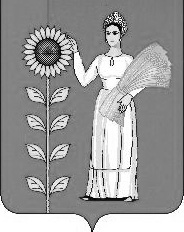 РОССИЙСКАЯ ФЕДЕРАЦИЯ